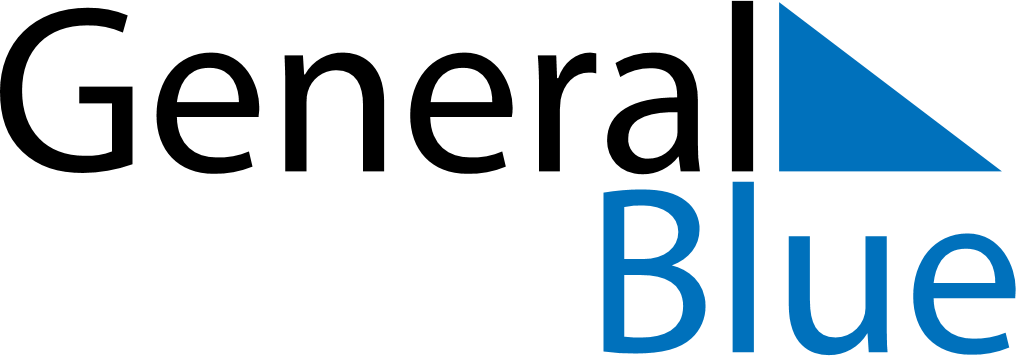 November 2000November 2000November 2000November 2000November 2000SundayMondayTuesdayWednesdayThursdayFridaySaturday123456789101112131415161718192021222324252627282930